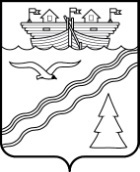 Администрация рабочего поселка Красные БакиКраснобаковского района Нижегородской областиПОСТАНОВЛЕНИЕВ соответствии со статьей 78 Бюджетного кодекса Российской Федерации Администрация рабочего поселка Красные Баки Краснобаковского района Нижегородской области постановляет:1. Согласно Положению о порядке предоставления и использования муниципальному унитарному предприятию жилищно-коммунального хозяйства рабочего поселка Красные Баки Краснобаковского района Нижегородской области в целях частичного возмещения затрат, связанных с производством (реализацией) товаров, выполнением работ, оказанием услуг, в связи с предупреждением банкротства и восстановлением платежеспособности муниципального унитарного предприятия рабочего поселка Красные Баки Краснобаковского района Нижегородской области (санацией), утвержденному Постановлением Администрации рабочего поселка Красные Баки Краснобаковского района Нижегородской области № 472 от 27.11.2019 г., предоставить Муниципальному унитарному предприятию жилищно-коммунального хозяйства рабочего поселка Красные Баки субсидию в размере 100 000,00 (сто тысяч рублей 00 копеек) рублей на погашение задолженности по заработной плате и взносам во внебюджетные фонды РФ.2. Настоящее постановление вступает в силу с момента подписания.	3. Разместить настоящее постановление на официальном сайте Администрации рабочего поселка Красные Баки Краснобаковского района Нижегородской области в сети Интернет.4. Контроль за исполнением настоящего постановления оставляю за собой.          Глава Администрации                                                      Е.В. Шмелеваот  18 декабря 2019 года                                  №  522О предоставлении и использовании субсидии муниципальному унитарному предприятию жилищно-коммунального хозяйства рабочего поселка Красные Баки Краснобаковского района Нижегородской области в целях частичного возмещения затрат, связанных с производством (реализацией) товаров, выполнением работ, оказанием услуг, в связи с предупреждением банкротства и восстановлением платежеспособности муниципального унитарного предприятия рабочего поселка Красные Баки Краснобаковского района Нижегородской области (санацией)О предоставлении и использовании субсидии муниципальному унитарному предприятию жилищно-коммунального хозяйства рабочего поселка Красные Баки Краснобаковского района Нижегородской области в целях частичного возмещения затрат, связанных с производством (реализацией) товаров, выполнением работ, оказанием услуг, в связи с предупреждением банкротства и восстановлением платежеспособности муниципального унитарного предприятия рабочего поселка Красные Баки Краснобаковского района Нижегородской области (санацией)